DJ/MC MUSIC SERVICES WORKSHEET	All Family Events DJ & More allfamilyevents.com	 info@allfamilyevents.com	925-812-2335Please fill out the following questionnaire (Edit this document, rather than printing and writing in your choices) and return by E-mail. Client InformationVendorsAny special photos during the reception we should know about  YES   NO (i.e., group picture of all your guests, sunset picture) 																	Any special entertainment during the reception we should know about  YES   NO (i.e., Hula Dancers, Belly Dancers, Band, Singers, Lion Dancers) 									Cocktail Hour & AnniversaryReceptionFor Cocktail Hour and Dinner Music please pick a genre/style rather than providing a list. Soft Contemporary   Jazz   Lite Classic Rock   Country   Motown/RnB   DJ Choice  Other:				What time do you wish to invite the guests to find their seats?	Will there be a Welcome Speech (Traditionally given by Groom)  YES   NO Will there be a Blessing Prior to Dinner  YES  NO Dinner ServiceIf you have a buffet dinner your DJ will release the tables starting with the head table and parent’s tables and working their way around to the rest of the room. Music during dinner can be a continuation of your Cocktail hour music, or a different style:					What time is Dinner is scheduled to begin ________ and the meal is  Plated    Buffet. Formal ToastsFormal Toasts can take place prior to, or after dinner. Traditionally the Best Man, Maid of Honor, and Parents” give toasts. You are welcome to schedule whomever you want. We do recommend limiting formal toasts to 3 to 4 people.Would you like toasts to be  Prior to Dinner  After DinnerPreferred Order:Do you want the DJ To invite your guests to make a toast (Open Mic)  YES   NOWill you also be going to each table for   YES   NO 	 Table Toasts  Table Pictures  Table Greetings This is also not recommended for large groups due to the amount of time it takes to complete.Things DJ/MC needs to remind your guests about (Please highlight reminders) Guestbook, Cameras on the Tables, Wine Bottle to Sign, Photobook, Framed Picture of the Bride and Groom to Sign, Tree Picture (Guests Place a fingerprint on a branch and sign it), Wedding Favors, Coffee Station, Candy Bar, Gelato Cart, Chocolate Fountain, Shuttles, Money Tree, Bride & Groom’s Special Drink, Social Media #'s ____________________________________ __________________________________________________ Anniversary ReceptionWill there be a Video / Photo Slideshow  YES   NO, Person setting up the video? 				Video Technician is available for an extra fee of $95.00, please consult with your DJ to make the arrangements!!When will the video be played  During Cocktails   During Dinner   After Dinner Do you want any specialty games ( Shoe Game,  Scavenger Hunt, songs, etc.)  YES   NOIf YES, who will MC the games, songs, etc.  DJ Other: 							Please describe what games, song, etc. you want: 								Will there be any outside entertainers or musicians during the reception  YES   NOIf YES, Will they need additional Microphones or Equipment  YES   NOAnniversary Reception Special SongsWould you like your guests to escort you out at the end of the night  YES  NO  Will you have Sparkler or bubbles  YES  NOIs there a limousine or car picking you up  YES   NO What Time? 			Are you planning on having an After Party  YES  NO 	Announce the location  YES  NO Location of the After Party: 										Dance Music InformationBelow is a list of music categories. Your DJ will consult with you to determine your wishes using this information. Please fill it out as thoroughly as possible. The standard is to play a variety from all these genres during your event. For full variety, please check that selection (Full Variety). For a greater emphasis in a particular category, please indicate this by checking the applicable box(es). If you do not want one of the categories, please cross it off. Full Variety  Big Band  Oldies 50's-60's  Motown  Disco  Funk  80's Dance  80's Hip Hop  90's Dance  90's Hip Hop  2000's Dance  2000's Hip Hop  2010's Dance  2010's Hip Hop  Current Top 40 Hip Hop  Bay Area  Country  Classic Rock Salsa  Merengue  Cumbia  Bachata  Banda  Cha Cha'sLine Dancing Songs (If not check, will not be played)   Cha Cha Slide  Chicken Dance  Cotton Eyed Joe  Cupid Shuffle  Electric Slide  Gangnam Style  Macarena  Wobble  YMCAMusical DANCE REQUESTS: (Artist - Title) (If you wish to have a remix played, please be as specific as possible) (For Conservative or Religious groups, please provide a play list of acceptable songs)DO NOT PLAY LIST: (Artist - Title or Style) Last Question.What year did you Graduate from High School? (Up to you if you answer)	Bride:        	Groom:    	Enhancements you can add with us! Ask for pricing and availability.Availability on some Enhancements are on first come, first served basis, so don’t miss out.We do book these Enhancements on a separate contract.*Uplighting: $595 per 10Choose the perfect color for the room and for dancing they can add excitement as they change colors. As a show or to the beat of the music. (link)*DJ Dance Lights Event-BAR 6: $295 ea.Is the ultimate 6-in-1 lighting system including wash lights and strobes for better color mixing and effects.  (link)*Dancing on the Clouds: $495Our Cloud machine is a movie set grade machine, used in movie making.  We will bring it in, sets it up, runs it for the 'specialty' dance and then takes it away. (link)*Static Monogram: $395Light with your name on it, we can do names or initials & more. These normally shine on the wall, or on the dance floor. (link)*Bubble Machine: $125 or $145One time use only $125, and all night $145. Great for end of Ceremony and/or Entrances in the room to run through, and/or as your guests to escort you out at the end of the night. It a nice replacement to sparkers, as some venues don’t allow sparkers.Cold Sparkler Fountains:  $595.00 for 2 SparklersGreat for end of Ceremony or End of the Night. (Outside Only)Moving Heads with Totems: $595Fitted with a 100 W LED, Dual rotating prisms split the beam for great effects. For a true Nightclub Atmosphere.*Snow Machine: $295Provides the effect of snow. Meaning that the machines come with a snow fluid solution that, looks like falling snowflakes. Have “Snow on Main Street” like at Disneyland, at your event.*Wash Light: $125 ea.Turn off the house lights and make the room any color to match your envision.Rotosphere: $95.Picture a reverse mirror ball with LED lights shining out.*UV Black Light: $125 ea.Glow in the Dark Event.*Cornhole Boards Set: $95.4'x2' Regulation Size Wooden with LED Ring Lights. Set up and tear down.*Cotton Candy Machine:Ask for pricing and availability. Everything needed with 2 Flavors: Vanilla, Blue Raspberry.  Includes set up breakdown. We wear food gloves while serving.*Projector 5500 Lumens: $345 All the wiring needed to connect it, just bring your laptop and we can connect it.*Projector 5500 Lumens & Screen: $395Projector Screen, 84-inch 16:9, Manual Floor Pull Up Scissor Backed Portable Event Screen.*32”or 48" Full HD LCD display: Ask for pricing. This is perfect for Video, or Photo Slideshow to run all night on.*Photo Booth:  Ask for pricing and availability, we have several and they get reserved fast!*Karaoke Package: $325Over 16,000 songs, 2 Karaoke Microphones with stands, and mixing board.*S'mores Fire Pit: $125. We bring the fire, and you bring the supplies. (Outside Only)*CO2 Cryo: Ask for pricing. For End of Ceremony, or Grand Entrance, or Dancing.*Wireless Microphone: $175 ea.Sennheiser Pro Audio Vocal, or Lavalier, Wireless Microphone.*Subwoofer: $145 ea.QSC Subwoofer KW181 1000 Watts of Deep Bass.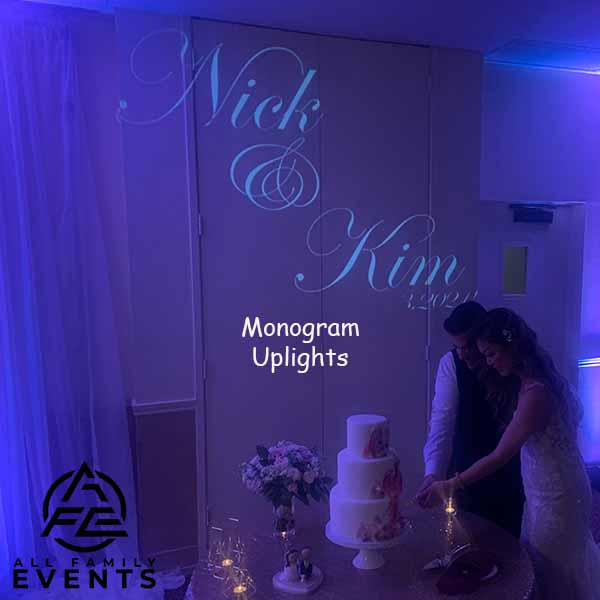 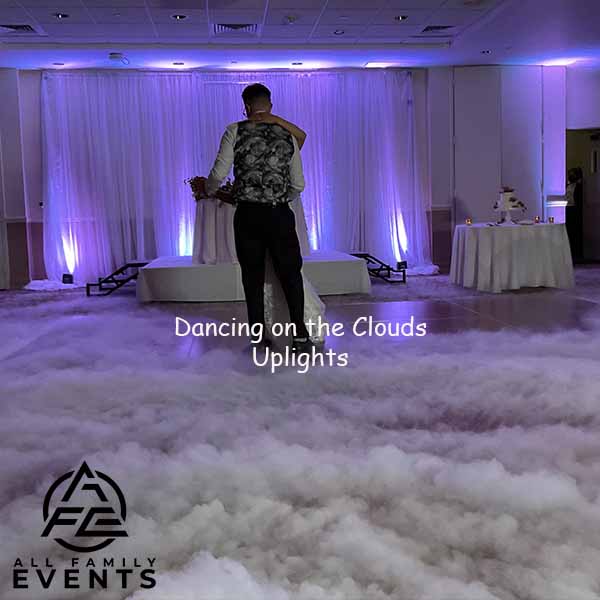 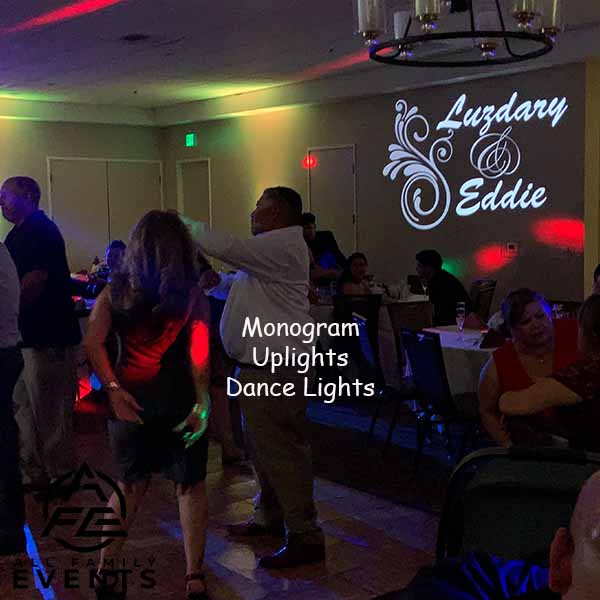 Ceremony Sound System (Included with your Package)This system includes DJ Controller, 1 Powered Speaker on a Tripod, and 1 wireless handheld microphone on a stand, to be shared between the Officiant and the Couple.  It can be used by passing it back and forth or in an interview style.  We suggest adding on a second wired handheld microphone and a stand for use by a singer, and/or reader.  À la carte:Powered Speaker with Stand 		$145.00 eachYamaha 12-Input 4-Bus Mixer with Effects	$175.00 eachSennheiser Pro Vocal Wireless Microphone	$175.00 each	Sennheiser Pro Lavalier Microphone	$175.00 eachShure SM58 Handheld Vocal Microphone	$  75.00 eachTripod Boom Microphone Stand -		$  25.00 eachElectric Instrument Cable			$  20.00 eachSlideshow audio patch cable		$  25.00 eachIf you decide that you want any of the Enhancements:1) You can “e-sign” or sign contract, then pay the 50% deposit (or in full) via check or Venmo. We will send a receipt acknowledging deposit paid and contract received.  2) The balance is due 2 weeks before the Event.All Family Events DJ & More allfamilyevents.com info@allfamilyevents.comPO BOX 1467 | Martinez, CA 94553 Call/Text: (925) 812-2335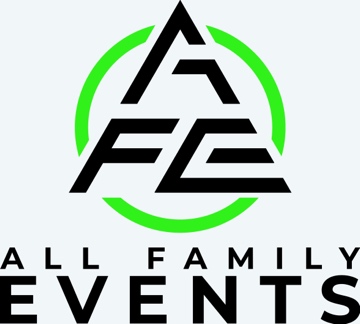 Contact Names:Phone Numbers: E-Mail Addresses: Event Location:Room:Room:Type of Function: Anniversary  Anniversary  Anniversary # Of Guests:Day:Date:Start Time:Start Time:End Time:Photographer                    Start time:                                  Ending:Video              Start time:                                  Ending:Photo Booth:                    Start time:                                  Ending:Bride and Groom Announced as:Mr. & Mrs. Smith / Mr. & Mrs. John & Jane Smith / John & Jane Smith / John & Jane / The Smiths, John & JaneMr. & Mrs. Smith / Mr. & Mrs. John & Jane Smith / John & Jane Smith / John & Jane / The Smiths, John & JaneGiven by: Given by: 1.2.3.4.Additional Toasters:Additional Toasters:Anniversary Dance: (Artist - Title)Do you wish to do your First Dance?  Following the Introductions or  After Formal ToastsDo you wish to fade the First Dance song early   YES  NO If so at what point? 			Is your First Dance a Choreographed Routine   YES  NOThank You Toast by Bride and Groom:  YES  NO If you are doing Table Touches you do not need to do a Thank You Thank You Toast by Bride and Groom:  YES  NO If you are doing Table Touches you do not need to do a Thank You  Both  Bride  GroomDo you wish to do your Thank You Toast  following the Formal Toasts or  Before the Cake Cutting  Do you wish to do your Thank You Toast  following the Formal Toasts or  Before the Cake Cutting  Do you wish to do your Thank You Toast  following the Formal Toasts or  Before the Cake Cutting  Cake Cutting:    YES  NO(Artist - Title)(Artist - Title)Final Song of the Night:(Artist - Title)(Artist - Title)1  (Artist - Title)                                                                 172183194205216227238249251026112712281329143015311632